Masterstudiengang Medical Biometry/Biostatistics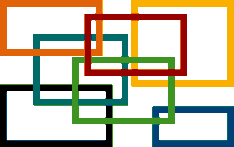 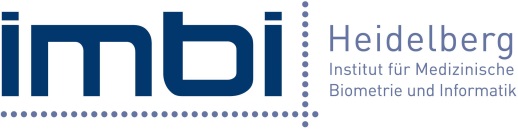 Institut für Medizinische Biometrie Universitätsklinikum HeidelbergAuflistung zum Nachweis berufsbezogener ECTS Name:	Ich bin seit _________ berufstätig als _________________ bei ____________________ (Arbeitgeber).Hiermit bestätige ich die Richtigkeit der Angaben. ________________________________________________________ Ort, Datum	Name NrArt der TätigkeitEigener AnteilUmfang [Stunden]Start-/Enddatum[MM/JJ – MM/JJ]Modul(e)MöglicheECTS-Aufteilung1.Projekt ANachweis:2.Projekt B Nachweis:3.Projekt CNachweis:4.Projekt DNachweis:Gesamt ECTS: Gesamt ECTS: Gesamt ECTS: Gesamt ECTS: Gesamt ECTS: Gesamt ECTS: 